 evsjv‡`k †nvwgIc¨vw_ †evW©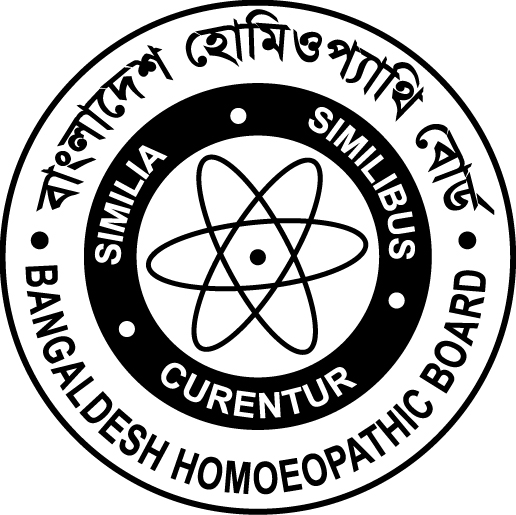 evox # 16, †ivW # 1/G, wbKzÄ-2wLj‡ÿZ, XvKv-1229|www.homoeopathicboardbd.orgeivei†iwR÷ªvievsjv‡`k †nvwgIc¨vw_ †evW©welq t †nvwgIc¨vw_K wPwKrmK †iwR‡óªkb mb` cÖvßxi Av‡e`b| Av‡e`bKvixi cÖ‡qvRbxq Z_¨vejx c~ibxq t 1| 	bvg (evsjv ¯úóvÿ‡i)	t .................................................................................................................................	Name (Capital Letter)	t .................................................................................................................................2| 	wcZvi bvg		t .................................................................................................................................	Father’s Name 		t .................................................................................................................................3| 	gvZvi bvg		t .................................................................................................................................	Mother’s Name 		t .................................................................................................................................4|	eZ©gvb wVKvbv		t ..................................................................................................................................................................................................................................................................5|	¯’vqx wVKvbv		t MÖvg: .......................................................,WvKNi : ......................................................					  _vbv : ......................................................,‡Rjv : ........................................................ 6|	Rb¥  ZvwiL		t ............................................... 7| eqm t ..................................... 8| wj½ t cyiæl/gwnjv9|	RvZxqZv		t ......................................................... 10|  ag© t ...................................................................11|	RvZxq cwiPqcÎ/ Rb¥ wbeÜbc‡Îi b¤^i t ................................................................................................................12| 	me©‡kl mvaviY wkÿvMZ †hvM¨Zv	t .....................................................................................................................13|	†nvwgIc¨vw_K wkÿv msµvšÍ Z_¨ t(K)	cÖ_g e‡l©i QvÎ †iwR‡óªkb b¤^i t ............................................................wkÿv el© t .................................................wkÿv cÖwZôv‡bi bvg t ..........................................................................................................................................(L)	P‚ovšÍ e‡l©i cixÿvi wkÿvel© t .................................................................,cv‡ki mb t ..............................................wkÿv cÖwZôv‡bi bvg t ...........................................................................................................................................14| 	P‚ovšÍ e‡l© m¤ú~iK cÖvß n‡j cixÿvq Ask MÖn‡Yi mb I †ivj bs (cÖ‡hvR¨ †ÿ‡Î) t .............................................................15|	‡Kvb wel‡q †invB cÖvß n‡j Zvi weeiY (cÖ‡hvR¨ †ÿ‡Î) t .............................................................................................16|	Av‡e`bc‡Îi mv‡_ `vwLjK…Z e¨vsK WªvdU&/‡c-AW©vi Gi weeiYt	‡c-AW©vi/e¨vsK WªvdU&bs t ........................................., ZvwiL t ............................,UvKvi cwigvY t ............................	e¨s‡Ki bvg t ..........................................................., kvLvt ...............................................................................17|	‡NvlYv I A½xKvit Avwg A½xKvi KiwQ †h, Dc‡ivwjøwLZ mKj Z_¨ I weeiY Avgvi Ávb I wek¦vm Abymv‡i m¤ú~Y© mZ¨ Ges mwVK| Avwg †Kvb wel‡q †Mvcb A_ev wg_¨v Z_¨ cÖ`vb Kwi bvB Ges Òw` evsjv‡`k †nvwgIc¨vw_K cÖ¨vKwUkbvm© Aa¨v‡`k-1983ÓGi wewa-weavb I †evW©/miKvi KZ…©K cÖ`Ë Ab¨vb¨ mKj wbqg-Kvbyb Avwg †g‡b Pj‡Z eva¨ _vKe|AZGe, g‡nv`q mgx‡c wb‡e`b D‡jøwLZ Z_¨ I weei‡Yi Av‡jv‡K Avgv‡K †nvwgIc¨vw_K wW‡cøvgv wPwKrmK †iwR‡óªkb mb` cÖ`vb Ki‡Z Avcbvi my-gwR© nq|ZvwiLt ..................................								Av‡e`bKvixi c~Y© bvg I ¯^vÿiwbqgvejxAcic„ôv `ªóe¨c„ôv # 2(cÖ‡qvRbxq KvMRcÎ mg~n Aek¨B miKvix cÖ_g †kÖYxi Kg©KZ©v KZ…©K (bvg I c`exmn mxj‡gvniK…Z) mZ¨vwqZ K‡i mshy³ Ki‡Z n‡e)|(K)	GmGmwm mb‡`i mZ¨vwqZ Qvqvwjwc| (L) 	me©‡kl mvaviY wkÿvMZ †hvM¨Zvi mb` c‡Îi mZ¨vwqZ Qvqvwjwc (cÖ‡hvR¨ †ÿ‡Î)|(M)	‡evW© KZ…©K cÖ`Ë mvgwqK wPwKrmK †iwR‡óªkb mb‡`i g~jKwc (cÖ‡hvR¨ †ÿ‡Î)|(N) 	wWGBPGgGm cvkK…Z mb` c‡Îi mZ¨vwqZ Qvqvwjwc|(O)	†evW© KZ…©K cÖ`Ë wWGBPGgGm P‚ovšÍ e‡l©i wbqwgZ I m¤ú~iK b¤^i c‡Îi mZ¨vwqZ Qvqvwjwc (wbqwgZ cwiÿv_x©‡`i †ÿ‡Î)|(P) 	AwbqwgZ cwiÿv_x©‡`i †ÿ‡Î mKj e‡l©i wbqwgZ I m¤ú~iK b¤^i c‡Îi mZ¨vwqZ Qvqvwjwc |(Q)	†evW© KZ…©K cÖ`Ë QvÎfwZ© †iwR‡óªkbKvW© Gi mZ¨vwqZ Qvqvwjwc|(R)  	K‡jR KZ…©K cÖ`Ë cÖkvsmvcÎ I B›UvY©kxc mb` c‡Îi mZ¨vwqZ Qvqvwjwc|(S)	Aa¨qb weiZxi AbygwZcÎ/AK…ZKvh© b¤^i cÎ/cÖ‡ekc‡Îi mZ¨vwqZ Qvqvwjwc (cÖ‡hvR¨ †ÿ‡Î)|(T)	m`¨‡Zvjv 3(wZb) Kwc cvm‡cvU© mvB‡Ri i½xb (j¨vewcÖ›U) mZ¨vwqZ Qwe|we‡kl `ªóe¨ t 1|	evsjv wPwKrmK †iwR‡óªkb mb‡`i Rb¨ wba©vwiZ wd- 1,500/- (GK nvRvi cuvPkZ) UvKv Ges Bs‡iRx wPwKrmK †iwR‡óªkb mb‡`i Rb¨ wba©vwiZ wd- 2,000/- (`yB nvRvi ) UvKv nv‡i †c-AW©vi/e¨vsK WªvdU& ‡iwR÷ªvi, evsjv‡`k †nvwgIc¨vw_ †evW© Gi AbyKz‡j Av‡e`bc‡Îi mv‡_ `vwLj Ki‡Z n‡e| Riæix wfwË‡Z mb` MÖn‡Yi ‡ÿ‡Î wba©vwiZ wd Gi mv‡_ 1,500/- (GK nvRvi cuvPkZ) UvKv †hvM Ki‡Z n‡e|2|	wWGBPGgGm P‚ovšÍ el© DËxY© nIqvi ci 2 (`yB) eQ‡ii g‡a¨ wPwKrmK †iwR‡óªkb mb‡`i Rb¨ Av‡e`b Ki‡Z n‡e| Ab¨_vq, cieZx© cÖwZ 1(GK) eQ‡ii Rb¨ 300/- (wZbkZ) UvKv nv‡i Rwigvbv wd eve` †c-AW©vi/e¨vsK WªvdU& ‡iwR÷ªvi, evsjv‡`k †nvwgIc¨vw_ †evW© Gi AbyKz‡j AwZwi³ ‡cÖib Ki‡Z n‡e| 3|	hw` †Kvb mb`cÎ mg~‡n wbR bvg, wcZvi bvg I Ab¨vb¨ wel‡q Mowgj cwijwÿZ nq, Zvn‡j Av`vjZ KZ…©K cÖ`Ë njdbvgvi (gva¨wgK mb` Abyhvqx bvg ms‡kvab K‡i) mZ¨vwqZ Qvqvwjwc Aek¨B Av‡e`bc‡Îi mv‡_ `vwLj Ki‡Z n‡e|4|	wPwKrmK ‡iwR‡óªkb mb`cÎwU nvwi‡q hvIqvi ci cybivq D‡Ëvj‡bi †ÿ‡Î ¯’vbxq _vbvq wRwW KiZt wRwW bs D‡jøL	c~e©K GKwU RvZxq ˆ`wbK cwÎKvq nviv‡bv weÁwßi g~j Kwcmn D‡jøwLZ wba©vwiZ wd cÖ`vb c~e©K Av‡e`b Ki‡Z n‡e| 5|	D³ Av‡e`bcÎ digwU evsjv‡`k †nvwgIc¨vw_ †ev‡W©i wbR¯^ I‡qemvBU www.homoeopathicboardbd.org n‡Z WvDb‡jvW K‡i Av‡e`bKvix ¯^-n‡¯Í c~iY K‡i AÎ †evW© eivei D‡jøwLZ wbqgvejx AbymiY c~e©K mivmwi/WvK‡hv‡M `vwLj Kiv hv‡e| G‡ÿ‡Î, Av‡e`bKvix‡K cÖ‡qvRbxq Z_¨ cÖgvYvw` msiÿY Kivi Rb¨ ejvnÕj|†iwR÷ªvi-Kvg-‡m‡µUvixevsjv‡`k †nvwgIc¨vw_ †evW©-------------------------------------------------------------------------------------------------------------------†evW© KZ„©©K e¨env‡iiRb¨wPwKrmK †iwR‡óªkb mb` eve` Av‡e`bc‡Îi mv‡_ mshy³ ....................................... UvKvi †c-AW©vi/e¨vsK WªvdU& bs ........................................, ZvwiL ................................, .....................................................................e¨vsK wjwg‡UW †ev‡W©i wnmve kvLvq M„nxZ nÕj| †evW© Awdm KZ…©K c~iYxqbvg t ...................................................... , P‚ovšÍ e‡l©i ‡ivj bs t ............................ cv‡ki mb t ............................wnmve iÿKMÖnYKvixi ¯^vÿi